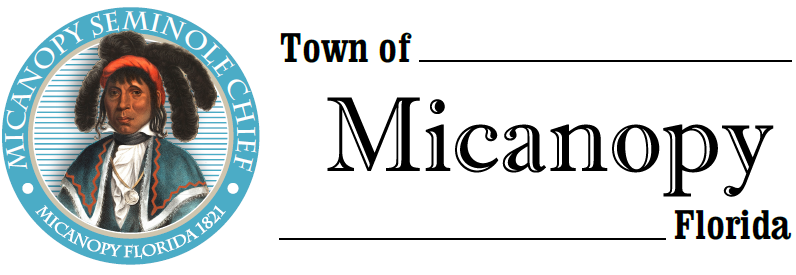 Planning & Historic Preservation BoardRegularly Scheduled MeetingTuesday • July 28, 2020 • 7:00 pm -------------------------------------------------------------------------------------------------------------------------------------------------------A G E N D A1.	Call to Order2.	Invocation & Pledge of Allegiance to Flag						3.	Roll Call				4.	Agenda Approval5.	Approval of Previous Meeting MinutesFebruary 25, 2020 - Regular Called Meeting Minutes6.	Citizen’s Forum (Use Zoom meeting below or email townhall@micanopytown.com in advance of meeting)		7.	Public Hearings Variance to build on non-conforming lot – less than 85’ road frontage – has 53’ frontage & Less than ½ acreParcel: 	16520-018-001Location: 	408 NW Okehumkee St, Micanopy, FL 32667Owner: 	Dalo Properties, LLCApplicant: 	Giovanni Mazzurco/McKibbon Enterprises Inc.Certificate of Appropriateness – Install 22 kw GeneratorParcel:	16682-001-000Location:	505 NE Cholokka Blvd, Micanopy, FL 32667Owner:	George H. HeslepApplicant:	Trademark ElectricVariance to build an addition to an existing home – Does not meet required side set backParcel: 	16520-045-000Location:	707 NW Eestaulkee Ave, Micanopy, FL Owner: 	Lara Colley8.	New Business 9.	Unfinished Business	A.	LED Street Lights – Discussion Board Member CommentsChair reportAdjournment	Join Zoom Meeting											Dial by your locationhttps://us02web.zoom.us/j/4849692951 						+1 301 715 8592 US (Germantown)														+1 312 626 6799 US (Chicago)Meeting ID: 484 969 2951									+1 929 205 6099 US (New York)One tap mobile											+1 253 215 8782 US (Tacoma)+13017158592,,4849692951# US (Germantown)					+1 346 248 7799 US (Houston)+13126266799,,4849692951# US (Chicago)						+1 669 900 6833 US (San Jose)Find your local number: https://us02web.zoom.us/u/kdBFQf6M7Z________________________________________________________________________________________________________________ PLEASE NOTE: PURSUANT TO SECTION 286.015, FLORIDA STATUTES, IF A PERSON DECIDES TO APPEAL ANY DECISION MADE BY THE BOARD WITH RESPECT TO ANY MATTER CONSIDERED DURING THIS MEETING, HE OR SHE WILL NEED TO ENSURE THAT A VERBATIM RECORD OF THE PROCEEDINGS IS MADE, WHICH RECORD INCLUDES THE TESTIMONY AND EVIDENCE UPON WHICH THE APPEAL IS TO BE BASED. IN ACCORDANCE WITH THE AMERICAN WITH DISABILITIES ACT, A PERSON WITH DISABILITIES NEEDING ANY SPECIAL ACCOMODATIONS TO PARTICIPATE IN TOWN MEETINGS SHOULD CONTACT THE TOWN ADMINISTRATOR, 706 NE CHOLOKKA BLVD., MICANOPY, FLORIDA 32667-0137, TELEPHONE (352) 466-3121.